Федеральным законом от 02.11.2023 № 517-ФЗ «О внесении изменений в Федеральный закон «Об общих принципах организации местного самоуправления», вступившим в силу с 13.11.2023, к вопросам местного значения муниципальных образований теперь отнесена организация и осуществление мероприятий по работе с детьми и молодежью, участие в реализации молодежной политики, разработка и реализация мер по обеспечению и защите прав и законных интересов молодежи, разработка и реализация муниципальных программ по основным направлениям реализации молодежной политики, организация и осуществление мониторинга реализации молодежной политики.Кроме того, указанным Федеральным законом разграничены понятия «официальное опубликование» и «обнародование» муниципальных нормативных правовых актов.Теперь муниципальные нормативные правовые акты, затрагивающие права, свободы и обязанности человека и гражданина, муниципальные нормативные правовые акты, устанавливающие правовой статус организаций, учредителем которых выступает муниципальное образование, а также соглашения, заключаемые между органами местного самоуправления, вступают в силу после их официального обнародования, под которым понимается не только официальное опубликование муниципального правового акта, но и его размещение в местах, доступных для неограниченного круга лиц, на официальном сайте муниципального образования в информационно-телекоммуникационной сети «Интернет», или иным образом, предусмотренным уставом муниципального образования.На основании изложенного, в соответствии со ст. 9 Федерального закона от 17.01.1992  № 2202-1 «О прокуратуре Российской Федерации», реализуя правотворческую инициативу, предоставленную Дальнереченскому межрайонному прокурору Уставом Рождественского сельского поселения, в целях приведения Устава Рождественского сельского поселения в соответствие с требованиями Федерального закона от 02.11.2023 № 517-ФЗ направляю для рассмотрения на ближайшем заседании муниципального комитета проект решения муниципального  комитета Рождественского сельского поселения «О внесении изменений  в Устав Рождественского сельского поселения».Приложение: проект на 2 л.                              ПодписьЛ.А. Ветрик, тел. 34-0-89МУНИЦИПАЛЬНЫЙ КОМИТЕТРОЖДЕСТВЕНСКОГО СЕЛЬСКОГО ПОСЕЛЕНИЯДАЛЬНЕРЕЧЕНСКОГО МУНИЦИПАЛЬНОГО РАЙОНАПРИМОРСКОГО КРАЯРЕШЕНИЕ27 декабря 2023г.          с. Рождественка                                №122«Об утверждении проекта решения «О внесении изменений в Устав Рождественского сельского поселения».С целью приведения Устава Рождественского сельского поселения в соответствие с требованиями действующего законодательства, руководствуясь Уставом Рождественского сельского поселения, муниципальный комитет Рождественского сельского поселенияРЕШИЛ:Внести в Устав Рождественского сельского поселения следующие изменения:Пункт 30 части 1 статьи 7 Устава изложить в следующей редакции:«30)  организация и осуществление мероприятий по работе с детьми и молодежью, участие в реализации молодежной политики, разработка и реализация мер по обеспечению и защите прав и законных интересов молодежи, разработка и реализация муниципальных программ по основным направлениям реализации молодежной политики, организация и осуществление мониторинга реализации молодежной политики в поселении;»;1.2.	Пункт 7 части 1 статьи 8 Устава изложить в следующей редакции:«7) учреждение печатного средства массовой информации и (или) сетевого издания для обнародования муниципальных правовых актов, доведения до сведения жителей муниципального образования официальной информации;»;1.3. Статью 59 Устава изложить в следующей редакции:«Статья 59. Вступление в силу и обнародование муниципальных правовых актов Рождественского сельского поселенияМуниципальные нормативные правовые акты Рождественского сельского поселения, затрагивающие права, свободы и обязанности человека и гражданина, муниципальные нормативные правовые акты, устанавливающие правовой статус организаций, учредителем которых выступает муниципальное образование, а также соглашения, заключаемые между органами местного самоуправления, вступают в силу после их официального обнародования.Нормативные правовые акты муниципального комитета Рождественского сельского поселения о налогах и сборах вступают в силу в соответствии с Налоговым кодексом Российской Федерации.2. Под обнародованием муниципального правового акта, в том числе соглашения, заключенного между органами местного самоуправления, понимается:1) официальное опубликование муниципального правового акта;2) размещение муниципального правового акта в местах, доступных для неограниченного круга лиц (в помещениях государственных органов, органов местного самоуправления, государственных и муниципальных библиотек, других доступных для посещения местах), в том числе размещение заверенной копии муниципального правового акта на информационных стендах: администрации поселения, дома культуры, ФАП, школы и библиотеки, находящихся на территории поселения;3) размещение на официальном сайте Дальнереченского муниципального района в разделе Рождественское сельское поселение в информационно-телекоммуникационной сети «Интернет» (http://nashraion.dalmdr.ru).Официальным опубликованием муниципального правового акта, в том числе соглашения, заключённого между органами местного самоуправления, считается первая публикация его полного текста в периодическом печатном издании, распространяемом в Рождественском сельском поселении.».Муниципальные правовые акты поселения обнародуются не позднее 10 дней после их подписания.».2. Настоящее решение подлежит официальному обнародованию после государственной регистрации и вступает в силу после его официального опубликования.Глава Рождественского сельского поселения                                А.Н. ВыхрестюкВ муниципальный комитет Рождественского сельского поселенияул. Пионерская, д. 33,                           с. Рождественка, Дальнереченского муниципального районаВ муниципальный комитет Рождественского сельского поселенияул. Пионерская, д. 33,                           с. Рождественка, Дальнереченского муниципального районаМежрайонный прокурорстарший советник юстиции             М.П. Рудницкий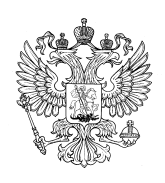 